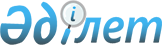 О внесении изменений и дополнений в решение маслихата города Актобе от 20 декабря 2013 года № 188 "Об утверждении Правил оказания социальной помощи, установления размеров и определения перечня категорий нуждающихся граждан в городе Актобе"
					
			Утративший силу
			
			
		
					Решение маслихата города Актобе Актюбинской области от 25 декабря 2015 года № 395. Зарегистрировано Департаментом юстиции Актюбинской области 25 января 2016 года № 4713. Утратило силу решением маслихата города Актобе Актюбинской области от 23 ноября 2016 года № 114      Сноска. Утратило силу решением маслихата города Актобе Актюбинской области от 23.11.2016 № 114 (вводится в действие по истечении десяти календарных дней после дня его первого официального опубликования).

      В соответствии с подпунктом 4) пункта 1 статьи 56 Бюджетного кодекса Республики Казахстан от 4 декабря 2008 года № 95–IV, со статьей 6 Закона Республики Казахстан от 23 января 2001 года № 148 "О местном государственном управлении и самоуправлении в Республике Казахстан" и пунктом 2 постановления Правительства Республики Казахстан от 21 мая 2013 года № 504 "Об утверждении Типовых правил оказания социальной помощи, установления размеров и определения перечня отдельных категорий нуждающихся граждан", маслихат города Актобе РЕШИЛ:

      1. Внести в решение маслихата города Актобе "Об утверждении Правил оказания социальной помощи, установления размеров и определения перечня отдельных категорий нуждающихся граждан в городе Актобе" от 20 декабря 2013 года № 188 (зарегистрированного в Реестре государственной регистрации нормативных правовых актов 28 декабря 2013 года за № 3726, опубликованного 9 января 2014 года и 16 января 2014 года в газетах "Актюбинский вестник" и "Актобе") cледующие изменения и дополнения:

      в Правилах оказания социальной помощи, установления размеров и определения перечня отдельных категорий нуждающихся граждан в городе Актобе, утвержденных указанным решением:

      пункт 6 раздела 1 дополнить строкой следующего содержания:

      "Наурыз мейрамы - 21-23 марта.";

      в пункте 8 раздела 2:

      в подпункте 2):

      цифры: "27" заменить цифрами "32";

      в подпункте 3:

      цифры: "16,5" заменить цифрами "21,5";

      в подпункте 4):

      исключить слова: "получающим специальное государственное пособие";

      цифры: "5,4" заменить цифрами "10,4";

      в подпункте 5):

      цифры: "19" заменить цифрами "24";

      в подпункте 6):

      цифры: "11" заменить цифрами "16";

      в подпункте 7):

      цифры: "5,4" заменить цифрами "10,4";

      в подпунктах 8) и 9):

      цифры: "5,5" заменить цифрами "10,5".

      2. Настоящее решение вводится в действие по истечении десяти календарных дней после дня его первого официального опубликования.


					© 2012. РГП на ПХВ «Институт законодательства и правовой информации Республики Казахстан» Министерства юстиции Республики Казахстан
				
      Председатель сессии
маслихата города

Секретарь маслихатаАктобе города Актобе

      А. Булатов

С. Шинтасова
